Додаток 2 до Порядку складання бюджетної звітності розпорядниками та одержувачами бюджетних коштів, звітності фондами загальнообов'язкового державного соціального і пенсійного страхування (пункт 1 розділу II) Додаток 2 до Порядку складання бюджетної звітності розпорядниками та одержувачами бюджетних коштів, звітності фондами загальнообов'язкового державного соціального і пенсійного страхування (пункт 1 розділу II) Додаток 2 до Порядку складання бюджетної звітності розпорядниками та одержувачами бюджетних коштів, звітності фондами загальнообов'язкового державного соціального і пенсійного страхування (пункт 1 розділу II) Додаток 2 до Порядку складання бюджетної звітності розпорядниками та одержувачами бюджетних коштів, звітності фондами загальнообов'язкового державного соціального і пенсійного страхування (пункт 1 розділу II) Додаток 2 до Порядку складання бюджетної звітності розпорядниками та одержувачами бюджетних коштів, звітності фондами загальнообов'язкового державного соціального і пенсійного страхування (пункт 1 розділу II) Додаток 2 до Порядку складання бюджетної звітності розпорядниками та одержувачами бюджетних коштів, звітності фондами загальнообов'язкового державного соціального і пенсійного страхування (пункт 1 розділу II) Додаток 2 до Порядку складання бюджетної звітності розпорядниками та одержувачами бюджетних коштів, звітності фондами загальнообов'язкового державного соціального і пенсійного страхування (пункт 1 розділу II) Додаток 2 до Порядку складання бюджетної звітності розпорядниками та одержувачами бюджетних коштів, звітності фондами загальнообов'язкового державного соціального і пенсійного страхування (пункт 1 розділу II)  Звіт про надходження і використання коштів, отриманих як плата за послуги (форма N 4-1м) Звіт про надходження і використання коштів, отриманих як плата за послуги (форма N 4-1м) Звіт про надходження і використання коштів, отриманих як плата за послуги (форма N 4-1м) Звіт про надходження і використання коштів, отриманих як плата за послуги (форма N 4-1м) Звіт про надходження і використання коштів, отриманих як плата за послуги (форма N 4-1м) Звіт про надходження і використання коштів, отриманих як плата за послуги (форма N 4-1м) Звіт про надходження і використання коштів, отриманих як плата за послуги (форма N 4-1м) Звіт про надходження і використання коштів, отриманих як плата за послуги (форма N 4-1м) Звіт про надходження і використання коштів, отриманих як плата за послуги (форма N 4-1м) Звіт про надходження і використання коштів, отриманих як плата за послуги (форма N 4-1м) Звіт про надходження і використання коштів, отриманих як плата за послуги (форма N 4-1м) Звіт про надходження і використання коштів, отриманих як плата за послуги (форма N 4-1м) Звіт про надходження і використання коштів, отриманих як плата за послуги (форма N 4-1м) Звіт про надходження і використання коштів, отриманих як плата за послуги (форма N 4-1м) Звіт про надходження і використання коштів, отриманих як плата за послуги (форма N 4-1м) Звіт про надходження і використання коштів, отриманих як плата за послуги (форма N 4-1м) Звіт про надходження і використання коштів, отриманих як плата за послуги (форма N 4-1м) Звіт про надходження і використання коштів, отриманих як плата за послуги (форма N 4-1м) Звіт про надходження і використання коштів, отриманих як плата за послуги (форма N 4-1м) Звіт про надходження і використання коштів, отриманих як плата за послуги (форма N 4-1м) Звіт про надходження і використання коштів, отриманих як плата за послуги (форма N 4-1м) за 2023 рік за 2023 рік за 2023 рік за 2023 рік за 2023 рік за 2023 рік за 2023 рік за 2023 рік за 2023 рік за 2023 рік за 2023 рік за 2023 рік за 2023 рік за 2023 рік за 2023 рік за 2023 рік за 2023 рік за 2023 рік за 2023 рік за 2023 рік за 2023 рік КОДИ КОДИ КОДИ КОДИ КОДИ КОДИ Установа Установа Установа Комунальний заклад "Запорізька спеціальна загальноосвітня школа-інтернат "Світанок" Запорізької обласної ради Комунальний заклад "Запорізька спеціальна загальноосвітня школа-інтернат "Світанок" Запорізької обласної ради Комунальний заклад "Запорізька спеціальна загальноосвітня школа-інтернат "Світанок" Запорізької обласної ради Комунальний заклад "Запорізька спеціальна загальноосвітня школа-інтернат "Світанок" Запорізької обласної ради Комунальний заклад "Запорізька спеціальна загальноосвітня школа-інтернат "Світанок" Запорізької обласної ради Комунальний заклад "Запорізька спеціальна загальноосвітня школа-інтернат "Світанок" Запорізької обласної ради Комунальний заклад "Запорізька спеціальна загальноосвітня школа-інтернат "Світанок" Запорізької обласної ради Комунальний заклад "Запорізька спеціальна загальноосвітня школа-інтернат "Світанок" Запорізької обласної ради Комунальний заклад "Запорізька спеціальна загальноосвітня школа-інтернат "Світанок" Запорізької обласної ради Комунальний заклад "Запорізька спеціальна загальноосвітня школа-інтернат "Світанок" Запорізької обласної ради за ЄДРПОУ за ЄДРПОУ 20520836 20520836 20520836 20520836 20520836 20520836 Територія Територія Територія Заводський Заводський Заводський Заводський Заводський Заводський Заводський Заводський Заводський Заводський за КАТОТТГ за КАТОТТГ UA23060070010385728 UA23060070010385728 UA23060070010385728 UA23060070010385728 UA23060070010385728 UA23060070010385728Організаційно-правова форма господарювання Організаційно-правова форма господарювання Організаційно-правова форма господарювання  Комунальна організація (установа, заклад) Комунальна організація (установа, заклад) Комунальна організація (установа, заклад) Комунальна організація (установа, заклад) Комунальна організація (установа, заклад) Комунальна організація (установа, заклад) Комунальна організація (установа, заклад) Комунальна організація (установа, заклад) Комунальна організація (установа, заклад) Комунальна організація (установа, заклад) за КОПФГ за КОПФГ 430 430 430 430 430 430Код та назва відомчої класифікації видатків та кредитування державного бюджету     -     Код та назва відомчої класифікації видатків та кредитування державного бюджету     -     Код та назва відомчої класифікації видатків та кредитування державного бюджету     -     Код та назва відомчої класифікації видатків та кредитування державного бюджету     -     Код та назва відомчої класифікації видатків та кредитування державного бюджету     -     Код та назва відомчої класифікації видатків та кредитування державного бюджету     -     Код та назва відомчої класифікації видатків та кредитування державного бюджету     -     Код та назва відомчої класифікації видатків та кредитування державного бюджету     -     Код та назва відомчої класифікації видатків та кредитування державного бюджету     -     Код та назва відомчої класифікації видатків та кредитування державного бюджету     -     Код та назва відомчої класифікації видатків та кредитування державного бюджету     -     Код та назва відомчої класифікації видатків та кредитування державного бюджету     -     Код та назва відомчої класифікації видатків та кредитування державного бюджету     -     Код та назва програмної класифікації видатків та кредитування державного бюджету     -     Код та назва програмної класифікації видатків та кредитування державного бюджету     -     Код та назва програмної класифікації видатків та кредитування державного бюджету     -     Код та назва програмної класифікації видатків та кредитування державного бюджету     -     Код та назва програмної класифікації видатків та кредитування державного бюджету     -     Код та назва програмної класифікації видатків та кредитування державного бюджету     -     Код та назва програмної класифікації видатків та кредитування державного бюджету     -     Код та назва програмної класифікації видатків та кредитування державного бюджету     -     Код та назва програмної класифікації видатків та кредитування державного бюджету     -     Код та назва програмної класифікації видатків та кредитування державного бюджету     -     Код та назва програмної класифікації видатків та кредитування державного бюджету     -     Код та назва програмної класифікації видатків та кредитування державного бюджету     -     Код та назва програмної класифікації видатків та кредитування державного бюджету     -     Код та назва типової відомчої класифікації видатків та кредитування місцевих бюджетів 006 - Орган з питань освіти і науки Код та назва типової відомчої класифікації видатків та кредитування місцевих бюджетів 006 - Орган з питань освіти і науки Код та назва типової відомчої класифікації видатків та кредитування місцевих бюджетів 006 - Орган з питань освіти і науки Код та назва типової відомчої класифікації видатків та кредитування місцевих бюджетів 006 - Орган з питань освіти і науки Код та назва типової відомчої класифікації видатків та кредитування місцевих бюджетів 006 - Орган з питань освіти і науки Код та назва типової відомчої класифікації видатків та кредитування місцевих бюджетів 006 - Орган з питань освіти і науки Код та назва типової відомчої класифікації видатків та кредитування місцевих бюджетів 006 - Орган з питань освіти і науки Код та назва типової відомчої класифікації видатків та кредитування місцевих бюджетів 006 - Орган з питань освіти і науки Код та назва типової відомчої класифікації видатків та кредитування місцевих бюджетів 006 - Орган з питань освіти і науки Код та назва типової відомчої класифікації видатків та кредитування місцевих бюджетів 006 - Орган з питань освіти і науки Код та назва типової відомчої класифікації видатків та кредитування місцевих бюджетів 006 - Орган з питань освіти і науки Код та назва типової відомчої класифікації видатків та кредитування місцевих бюджетів 006 - Орган з питань освіти і науки Код та назва типової відомчої класифікації видатків та кредитування місцевих бюджетів 006 - Орган з питань освіти і науки Код та назва програмної класифікації видатків та кредитування місцевих бюджетів (код та назва Типової програмної класифікації видатків та кредитування місцевих бюджетів) 0611022 - Надання загальної середньої освіти спеціальними закладами загальної середньої освіти для дітей, які потребують корекції фізичного та/або розумового розвитку, за рахунок коштів місцевого бюджету Код та назва програмної класифікації видатків та кредитування місцевих бюджетів (код та назва Типової програмної класифікації видатків та кредитування місцевих бюджетів) 0611022 - Надання загальної середньої освіти спеціальними закладами загальної середньої освіти для дітей, які потребують корекції фізичного та/або розумового розвитку, за рахунок коштів місцевого бюджету Код та назва програмної класифікації видатків та кредитування місцевих бюджетів (код та назва Типової програмної класифікації видатків та кредитування місцевих бюджетів) 0611022 - Надання загальної середньої освіти спеціальними закладами загальної середньої освіти для дітей, які потребують корекції фізичного та/або розумового розвитку, за рахунок коштів місцевого бюджету Код та назва програмної класифікації видатків та кредитування місцевих бюджетів (код та назва Типової програмної класифікації видатків та кредитування місцевих бюджетів) 0611022 - Надання загальної середньої освіти спеціальними закладами загальної середньої освіти для дітей, які потребують корекції фізичного та/або розумового розвитку, за рахунок коштів місцевого бюджету Код та назва програмної класифікації видатків та кредитування місцевих бюджетів (код та назва Типової програмної класифікації видатків та кредитування місцевих бюджетів) 0611022 - Надання загальної середньої освіти спеціальними закладами загальної середньої освіти для дітей, які потребують корекції фізичного та/або розумового розвитку, за рахунок коштів місцевого бюджету Код та назва програмної класифікації видатків та кредитування місцевих бюджетів (код та назва Типової програмної класифікації видатків та кредитування місцевих бюджетів) 0611022 - Надання загальної середньої освіти спеціальними закладами загальної середньої освіти для дітей, які потребують корекції фізичного та/або розумового розвитку, за рахунок коштів місцевого бюджету Код та назва програмної класифікації видатків та кредитування місцевих бюджетів (код та назва Типової програмної класифікації видатків та кредитування місцевих бюджетів) 0611022 - Надання загальної середньої освіти спеціальними закладами загальної середньої освіти для дітей, які потребують корекції фізичного та/або розумового розвитку, за рахунок коштів місцевого бюджету Код та назва програмної класифікації видатків та кредитування місцевих бюджетів (код та назва Типової програмної класифікації видатків та кредитування місцевих бюджетів) 0611022 - Надання загальної середньої освіти спеціальними закладами загальної середньої освіти для дітей, які потребують корекції фізичного та/або розумового розвитку, за рахунок коштів місцевого бюджету Код та назва програмної класифікації видатків та кредитування місцевих бюджетів (код та назва Типової програмної класифікації видатків та кредитування місцевих бюджетів) 0611022 - Надання загальної середньої освіти спеціальними закладами загальної середньої освіти для дітей, які потребують корекції фізичного та/або розумового розвитку, за рахунок коштів місцевого бюджету Код та назва програмної класифікації видатків та кредитування місцевих бюджетів (код та назва Типової програмної класифікації видатків та кредитування місцевих бюджетів) 0611022 - Надання загальної середньої освіти спеціальними закладами загальної середньої освіти для дітей, які потребують корекції фізичного та/або розумового розвитку, за рахунок коштів місцевого бюджету Код та назва програмної класифікації видатків та кредитування місцевих бюджетів (код та назва Типової програмної класифікації видатків та кредитування місцевих бюджетів) 0611022 - Надання загальної середньої освіти спеціальними закладами загальної середньої освіти для дітей, які потребують корекції фізичного та/або розумового розвитку, за рахунок коштів місцевого бюджету Код та назва програмної класифікації видатків та кредитування місцевих бюджетів (код та назва Типової програмної класифікації видатків та кредитування місцевих бюджетів) 0611022 - Надання загальної середньої освіти спеціальними закладами загальної середньої освіти для дітей, які потребують корекції фізичного та/або розумового розвитку, за рахунок коштів місцевого бюджету Код та назва програмної класифікації видатків та кредитування місцевих бюджетів (код та назва Типової програмної класифікації видатків та кредитування місцевих бюджетів) 0611022 - Надання загальної середньої освіти спеціальними закладами загальної середньої освіти для дітей, які потребують корекції фізичного та/або розумового розвитку, за рахунок коштів місцевого бюджету Періодичність: річна Одиниця виміру: грн. коп.   Періодичність: річна Одиниця виміру: грн. коп.   Періодичність: річна Одиниця виміру: грн. коп.    Показники КЕКВ Код рядка Код рядка Затверджено на звітний рік Залишок на початок звітного року Залишок на початок звітного року Перерахован о залишок Отримано залишок  Надійшло коштів за звітний період (рік) Касові за звітний період (рік) Касові за звітний період (рік) Касові за звітний період (рік) Касові за звітний період (рік) Касові за звітний період (рік) Касові за звітний період (рік) Залишок на кінець звітного періоду (року) Залишок на кінець звітного періоду (року) Залишок на кінець звітного періоду (року) Залишок на кінець звітного періоду (року) Залишок на кінець звітного періоду (року) Показники КЕКВ Код рядка Код рядка Затверджено на звітний рік усього у тому числі на рахунках в установах банків Перерахован о залишок Отримано залишок  Надійшло коштів за звітний період (рік) усього у тому числі у тому числі у тому числі у тому числі у тому числі усього усього у тому числі на рахунках в установах банків у тому числі на рахунках в установах банків у тому числі на рахунках в установах банків Показники КЕКВ Код рядка Код рядка Затверджено на звітний рік усього у тому числі на рахунках в установах банків Перерахован о залишок Отримано залишок  Надійшло коштів за звітний період (рік) усього перераховані з рахунків в установах банків спрямовано на погашення заборгованості загального фонду спрямовано на погашення заборгованості загального фонду спрямовано на погашення заборгованості загального фонду спрямовано на погашення заборгованості загального фонду усього усього у тому числі на рахунках в установах банків у тому числі на рахунках в установах банків у тому числі на рахунках в установах банків Показники КЕКВ Код рядка Код рядка Затверджено на звітний рік усього у тому числі на рахунках в установах банків Перерахован о залишок Отримано залишок  Надійшло коштів за звітний період (рік) усього перераховані з рахунків в установах банків усього усього у тому числі перераховані з рахунків в установах банків у тому числі перераховані з рахунків в установах банків усього усього у тому числі на рахунках в установах банків у тому числі на рахунках в установах банків у тому числі на рахунках в установах банків 1 2 3 3 4 5 6 7 8 9 10 11 12 12 13 13 14 14 15 15 15 Надходження коштів – усього X 010 010 211,27 211,27 - - - 889,00 X X X X X X 1100,27 1100,27 - - - За послуги, що надаються бюджетними установами згідно з їх основною діяльністю X 020 020 - X X X X - X X X X X X X X X X X Від додаткової (господарської) діяльності X 030 030 - X X X X - X X X X X X X X X X X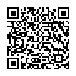  202400000042297280 202400000042297280 202400000042297280 202400000042297280 АС  " Є-ЗВІТНІСТЬ " АС  " Є-ЗВІТНІСТЬ " ст. 1 з 4 ст. 1 з 4 ст. 1 з 4 ст. 1 з 4 ст. 1 з 4 1 2 3 4 5 6 7 8 9 10 11 12 13 14 14 15 15 Від оренди майна бюджетних установ, що здійснюється відповідно до Закону України «Про оренду державного та комунального майна» X 040 - X X X X - X X X X X X X X Від реалізації в установленому порядку майна (крім нерухомого майна) X 050 - X X X X 889,00 X X X X X X X X Фінансування X 060 211,27 X X X X X X X X X X X X X Видатки – усього X 070 211,27 X X X X X - - - - X X X X у тому числі: Поточні видатки 2000 080 211,27 X X X X X - - - - X X X X Оплата праці і нарахування на заробітну плату 2100 090 - X X X X X - - - - X X X X Оплата праці 2110 100 - X X X X X - - - - X X X X Заробітна плата 2111 110 - X X X X X - - - - X X X X Грошове  забезпечення  військовослужбовців 2112 120 - X X X X X - - - - X X X X Суддівська винагорода 2113 130 - X X X X X - - - - X X X X Нарахування на оплату праці 2120 140 - X X X X X - - - - X X X X Використання товарів і послуг 2200 150 211,27 X X X X X - - - - X X X X Предмети, матеріали, обладнання та інвентар 2210 160 211,27 X X X X X - - - - X X X X Медикаменти та перев’язувальні матеріали 2220 170 - X X X X X - - - - X X X X Продукти харчування 2230 180 - X X X X X - - - - X X X X Оплата послуг (крім комунальних) 2240 190 - X X X X X - - - - X X X X Видатки на відрядження 2250 200 - X X X X X - - - - X X X X Видатки та заходи спеціального призначення 2260 210 - X X X X X - - - - X X X X Оплата комунальних послуг та енергоносіїв 2270 220 - X X X X X - - - - X X X X  Оплата теплопостачання 2271 230 - X X X X X - - - - X X X X  Оплата водопостачання  та  водовідведення 2272 240 - X X X X X - - - - X X X X  Оплата електроенергії 2273 250 - X X X X X - - - - X X X X  Оплата природного газу 2274 260 - X X X X X - - - - X X X X  Оплата інших енергоносіїв та інших комунальних послуг 2275 270 - X X X X X - - - - X X X X  Оплата енергосервісу 2276 280 - X X X X X - - - - X X X X Дослідження і розробки,  окремі заходи по реалізації державних (регіональних) програм 2280 290 - X X X X X - - - - X X X X Дослідження і розробки, окремі заходи розвитку по реалізації державних (регіональних) програм 2281 300 - X X X X X - - - - X X X X Окремі заходи по реалізації державних (регіональних) програм, не віднесені до заходів розвитку 2282 310 - X X X X X - - - - X X X X Обслуговування боргових зобов’язань 2400 320 - X X X X X - - - - X X X X Обслуговування внутрішніх боргових зобов’язань 2410 330 - X X X X X - - - - X X X X Обслуговування зовнішніх боргових зобов’язань 2420 340 - X X X X X - - - - X X X X Поточні трансферти 2600 350 - X X X X X - - - - X X X X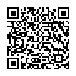  202400000042297280 202400000042297280 202400000042297280 АС  " Є-ЗВІТНІСТЬ " АС  " Є-ЗВІТНІСТЬ " ст. 2 з 4 ст. 2 з 4 ст. 2 з 4 ст. 2 з 4 1 2 3 4 5 6 7 8 9 10 11 12 13 14 14 15 15 Субсидії та поточні трансферти підприємствам (установам, організаціям) 2610 360 - X X X X X - - - - X X X X Поточні трансферти органам державного управління інших рівнів 2620 370 - X X X X X - - - - X X X X Поточні трансферти  урядам іноземних держав та міжнародним організаціям 2630 380 - X X X X X - - - - X X X X Соціальне забезпечення 2700 390 - X X X X X - - - - X X X X Виплата пенсій і допомоги 2710 400 - X X X X X - - - - X X X X Стипендії 2720 410 - X X X X X - - - - X X X X Інші виплати населенню 2730 420 - X X X X X - - - - X X X X Інші поточні видатки 2800 430 - X X X X X - - - - X X X X Капітальні  видатки 3000 440 - X X X X X - - - - X X X X Придбання основного капіталу 3100 450 - X X X X X - - - - X X X X Придбання обладнання і предметів довгострокового користування 3110 460 - X X X X X - - - - X X X X Капітальне будівництво (придбання) 3120 470 - X X X X X - - - - X X X X Капітальне будівництво     (придбання) житла 3121 480 - X X X X X - - - - X X X X Капітальне будівництво (придбання) інших об’єктів 3122 490 - X X X X X - - - - X X X X Капітальний ремонт 3130 500 - X X X X X - - - - X X X X Капітальний ремонт житлового фонду (приміщень) 3131 510 - X X X X X - - - - X X X X Капітальний ремонт інших об’єктів 3132 520 - X X X X X - - - - X X X X Реконструкція та реставрація 3140 530 - X X X X X - - - - X X X X Реконструкція житлового фонду (приміщень) 3141 540 - X X X X X - - - - X X X X Реконструкція та реставрація інших об’єктів 3142 550 - X X X X X - - - - X X X X Реставрація пам’яток культури, історії та архітектури 3143 560 - X X X X X - - - - X X X X Створення державних запасів і резервів 3150 570 - X X X X X - - - - X X X X Придбання землі та нематеріальних активів 3160 580 - X X X X X - - - - X X X X Капітальні трансферти 3200 590 - X X X X X - - - - X X X X Капітальні трансферти підприємствам (установам, організаціям) 3210 600 - X X X X X - - - - X X X X Капітальні трансферти органам державного управління інших рівнів 3220 610 - X X X X X - - - - X X X X Капітальні трансферти  урядам іноземних держав та міжнародним організаціям 3230 620 - X X X X X - - - - X X X X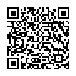  202400000042297280 202400000042297280 202400000042297280 АС  " Є-ЗВІТНІСТЬ " АС  " Є-ЗВІТНІСТЬ " ст. 3 з 4 ст. 3 з 4 ст. 3 з 4 ст. 3 з 4 1 2 3 4 5 6 7 8 9 10 11 12 13 14 14 15 15 Капітальні трансферти населенню 3240 630 - X X X X X - - - - X X X X Керівник Керівник Керівник Керівник Керівник Катерина ШАРІКОВА Катерина ШАРІКОВА Катерина ШАРІКОВА Катерина ШАРІКОВА Катерина ШАРІКОВА Головний бухгалтер Головний бухгалтер Головний бухгалтер Головний бухгалтер Головний бухгалтер Ірина КУРТА Ірина КУРТА Ірина КУРТА Ірина КУРТА Ірина КУРТА " 15 " січня 2024р. " 15 " січня 2024р. " 15 " січня 2024р.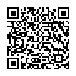  202400000042297280 202400000042297280 202400000042297280 АС  " Є-ЗВІТНІСТЬ " АС  " Є-ЗВІТНІСТЬ " ст. 4 з 4 ст. 4 з 4 ст. 4 з 4 ст. 4 з 4